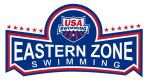 2013 EZ Diversity Swim SummitHosted by New England SwimmingAbout the USA Swimming 2013 Eastern Zone Diversity Summit
The Eastern Zone will host our 2nd ever Diversity Select Summit in an effort to identify the emerging young diverse athletes from under-represented populations in the sport and offer them a unique motivational and educational experience. Diversity and Inclusion Chairs and Coach participants from the LSCs in the Eastern Zone are also asked to participate in a three-day program, which will included a separate track with guest speakers, strategic planning sessions and LSC planning workshops.Purpose: Celebrate the opportunities for diversity in swimming in the Eastern Zone through inspiration of athletes, coaches and volunteers. Create local ambassadors and leaders to grow our sport.Goals: Empower athletes from ethnically under represented populations and their coaches to:Demonstrate the viability of multicultural success in swimming within their local LSC Achieve performance excellence throughout the sport Introduce the benefits and value of participating in the sport of swimming Develop positive leaders and role models that others from multicultural backgrounds can emulate Connect, network and promote the virtues of the sport of swimming through a comprehensive strategy involving the athletes, coaches and LSC Diversity Chairs in their own local LSCs and throughout the Eastern Zone. Attendees: Approximately 30-35 athletes (15+ boys / 15+ girls) ages 13-16 years olds (male and female from each zone) along with Coaches and LSC Diversity Chairs are invited to attend. Dates and Location: June 20-23rd in Boston, MA at MIT and Northeastern UniversitiesAthletes, coaches and volunteers will be housed in us dorms. We will have 3 Long Course sessions and 2 Short Course sessions for the swimmer participants. Meals will be catered on-site by the school or by a local national catering company. Athletes should arrive Thursday (June 20) late afternoon no later than 3pm and depart Sunday (June 23rd) in the morning by 12 noon.Invitees: 2 athletes from each of the 12 LSCs in the Eastern Zone 1 Diversity Coordinator from each LSC1 Coach from each LSCTransportation:Airport - Boston, Logan Int'l Airport (BOS). Trains - Boston North Amtrak Station (BON) and Boston Back Bay Amtrak Station (BBY)Bus - Bus - Boston South Station – Servicing Greyhound and Bolt Buses  Attendance Notification Deadline: Applications must be postmarked by May 31, 2013 Participating LSCs must submit a list of attending athletes, coach and Diversity Chair to the oversight committee at:Eastern Zone Diversity Summitc/o Miriam Lynch2050 Jamieson Ave, Alexandria, VA 22314**** Please include copies of the following completed forms - Athlete Applications, Talent Release Forms, Medical Authorization Forms, Code of Conduct and Summary of Attendees Sheet. Please make sure all forms include the Coach and Diversity Chair as well.Funding: Each LSC will fund two athletes, a coach and their Diversity Chair to the summit. Funding will need to include transportation to and from the summit, and an additional fee of $350 per person will cover housing and all meal costs. This is based on two - person occupancy in each room, if the coach or Diversity Chair wishes a single occupancy room, an additional cost per night will be incurred by the LSC. Checks will be made out to New England Swimming.Qualifications: Athletes must have qualified in at least one individual event in their local LSC championship meet in either SCY or LC seasons. It is up to the Diversity and Inclusion Chair to select the exact criteria based on his/her LSC. In the event that there are no qualifying swimmers, the LSC can elect to send two athletes of its choice.Selection: Each LSC will select the two athletes they wish to represent that LSC using the application provided. The LSC will then select one coach based on their own LSC evaluation to participate in the summit.Schedule: The three day program will include a combination of pool training, motivational and educational sessions, networking and strategic planning sessions for members of each LSC, and team building activities.Coaches & Diversity Chairs: The coach and Diversity Chair track will include classroom sessions with guest speakers, strategic planning sessions and goal setting workshops with their LSC specific participants and athletes. Staff: The staff will be selected from accomplished multicultural candidates from the Eastern Zone and include a head coach, three assistant coaches, and a national athlete along with the oversight committee. Applications for the assistant coaching positions will be made available on the Eastern Zone Website through Google docs: https://docs.google.com/forms/d/1yCyuXR3KT5Jk9wdO557KwdNBX8Fd8iByOuni5mdFxp0/viewform 